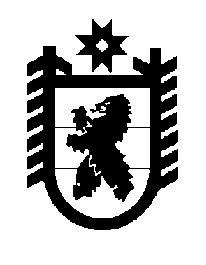 Российская Федерация Республика Карелия    ПРАВИТЕЛЬСТВО РЕСПУБЛИКИ КАРЕЛИЯПОСТАНОВЛЕНИЕот 28 декабря 2017 года № 476-Пг. Петрозаводск О разграничении имущества, находящегося в муниципальной собственности Коверского сельского поселения В соответствии с Законом Республики Карелия от 3 июля 2008 года 
№ 1212-ЗРК «О реализации части 111 статьи 154 Федерального закона 
от 22 августа 2004 года № 122-ФЗ «О внесении изменений в законодательные акты Российской Федерации и признании утратившими силу некоторых законодательных актов Российской Федерации в связи с принятием федеральных законов  «О внесении изменений и дополнений в Федеральный закон «Об общих принципах организации законодательных (представительных) и исполнительных органов государственной власти субъектов Российской Федерации» и «Об общих принципах организации местного самоуправления в Российской Федерации» Правительство Республики Карелия п о с т а н о в л я е т:1. Утвердить перечень имущества, находящегося в муниципальной собственности Коверского сельского поселения, передаваемого 
в муниципальную собственность Олонецкого национального муниципального района, согласно приложению.2. Право собственности на передаваемое имущество возникает 
у Олонецкого национального муниципального района со дня вступления в силу настоящего постановления.  
Исполняющий обязанности Главы Республики Карелия                                                                    А.Е. ЧепикПереченьимущества, находящегося в муниципальной собственности Коверского сельского поселения, передаваемого в муниципальную собственность Олонецкого национального муниципального района____________Приложение  к постановлению Правительства Республики Карелия                от  28 декабря 2017 года № 476-П№ п/пНаименованиеимуществаАдрес место-нахожденияимуществаИндивидуализирующиехарактеристики имущества1.Мемориальный комплекс военного захоронениядер. Сяндебагод постройки 1976, в комплекс входят: скульптурная фигура воина с автоматом в руках из черного гранита высотой около 
4 м; камень из серого гранита (валун), обработанный с лицевой стороны с закрепленной табличкой с надписью; дорожка из бетонных плит; две мемориальные плиты с именами погибших бойцов; могилы воинских захоронений2.Памятник добровольцам 3-го Выборгского полка Ленинградской армии народного ополчениядер. Сяндебагод постройки 1968, памятник из бетона и камня, постамент бетонный, две мемориальные плиты с именами студентов – добровольцев Ленинградского политехнического института, погибших в 1941 году3.Памятник советским военнопленным, узникам концентрационного лагеряпос. Коверагод постройки 2006, стела из камня с надписью